	目錄	一、德和國小海洋教育與文學彈性學習課程架構表	1二、108學年度彈性課程(海洋文學)設計方案	2三、PIRLS閱讀理解教學策略	7四、海洋教育議題核心素養	9五、海洋教育議題實質內涵	10六、語文領域核心素養	11七、語文領域學習表現	13八、語文領域學習內容	18九、附錄	24一、德和國小海洋教育與文學彈性學習課程架構表二、108學年度彈性課程(海洋文學)設計方案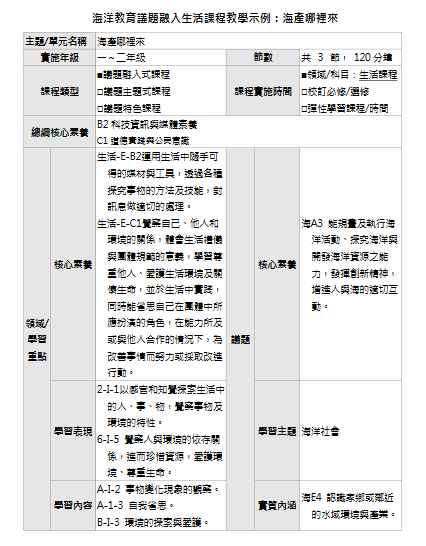 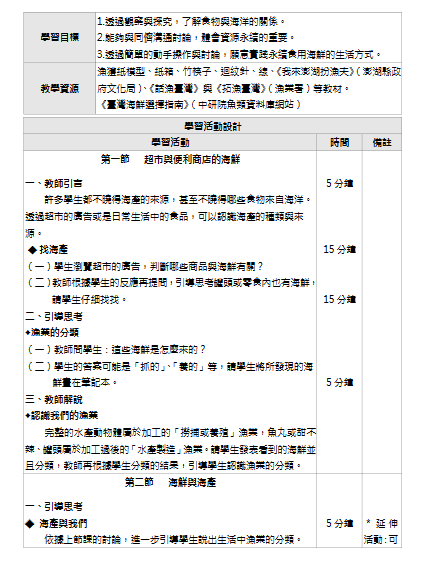 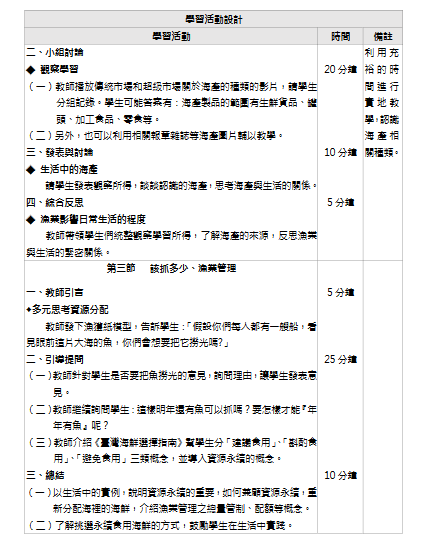 三、PIRLS閱讀理解教學策略PIRLS「促進國際閱讀素養研究」(Progress in International Reading Literacy Study)從閱讀「林來瘋」開始    將「林來瘋」這股風潮新聞報導整理成文本，以下四個提問，便是PIRLS的四層次問題。1.林書豪是哪個球隊的隊員？(提取訊息)
2.哪些情況可以看出，林書豪擁有堅持不懈的個性？(推論訊息)
3.Linsanity（林來瘋）現象帶給社會什麼省思？  請舉出一個實例說明。(詮釋整合)
4.如果你是林書豪，被球隊一再解約時，會有怎樣的情緒反應？  會怎樣做？為什麼？(比較評估)層次一　提取訊息
　　從文章中，直接找出明確的訊息、想法與主要觀點，其中包括：時間、地點、場景， 或者是字詞義。
【課文提問舉例】康軒三上 回到鹿港文章中作者走在九曲巷裡，為什麼覺得好像在「迷宮」裡玩捉迷藏一樣？（參考答案：因為九曲巷彎彎曲曲的，又很狹窄。）
【說明】訊息固定，可直接在文章中找到答案。層次二　推論訊息
　　在閱讀後，必須連結段落的訊息，推斷出訊息間的關係，整理前後脈絡。簡單的說，答案在文章中並沒有明確描述。
【課文提問舉例】康軒一上 拍拍手課文裡的「上上下下拍拍拍」，是哪些人在做什麼事？（參考答案：老師和小朋友們在玩遊戲。）
【說明】從一段文字歸納出重點，藉此訓練學生從人物間的描述，了解彼此的關係。低年級的課文比較簡單，也可教導學生從插圖尋找線索。層次三　詮釋整合
　　學生必須運用自己的知識，深入理解文章，並推測文章中的語氣、特質或做法，歸納文章的主題與細節。
【課文提問舉例】康軒五上 智救養馬人晏子數落養馬人的三條大罪，最後反倒救了養馬人，你認為有什麼因素讓齊景公免於犯錯？（參考答案：晏子運用反諷的方式勇於勸諫，齊景公也有雅量採納建議。）
【說明】學生必須回到課文內涵，用檢索到的訊息去詮釋晏子及齊景公可能的特質、行為與做法。層次四　比較評估
　　必須評估判斷文章中的訊息，描述事件的可能性，或找出作者論述的立場。
【課文提問舉例】康軒五上 心田上的百合花開課文中的百合開在斷崖邊，卻用「心田上的百合花開」當作標題，作者為什麼這樣安排呢？（參考答案：百合的內心知道自己不是野草，努力證明自己的存在，因此百合不只在斷崖開花，也在心田開花，所以作者用「心田上的百合花開」作標題來呼應。）
【說明】評斷文章的完整性、合理性，讓學生再度思索、澄清訊息，與自己的認知相扣合。四、海洋教育議題核心素養五、海洋教育議題實質內涵六、語文領域核心素養七、語文領域學習表現（一）聆聽（二）口語表達（三）標音符號與運用（四）識字與寫字（五）閱讀　（六）寫作八、語文領域學習內容　（ㄧ）文字篇章1.標音符號    2.字詞3.句段4.篇章　（二）文本表述 ■記敘文本：以人、事、時、地、物為敘寫對象的文本。 ■抒情文本：由主體出發，抒發對人、事、物、景之情感的文本。 ■說明文本：以邏輯、客觀、理性的方式，說明事理或事物的文本。 ■議論文本：以論點、論據、論證方式，表達對人、事、物看法的文本。 ■應用文本：因應日常生活、人際往來與學習的需要，靈活運用各種表述方式而產生的實用性文本。 1.記敘文本    2.抒情文本  　3.說明文本    4.議論文本  　5.應用文本（三）文化內涵■物質文化：各類文本中與生活有關的食、衣、住、行及科技等文化內涵。■社群文化：各類文本中與社群有關的倫理、規範、制度等文化內涵。■精神文化：各類文本中所蘊含的藝術、信仰、思想等文化內涵。1.物質文化    2.社群文化    3.精神文化九、附錄語文領域核心素養及學習表現參考網址:https://cirn.moe.edu.tw/Facet/Home/index.aspx?HtmlName=Home&CIRN首頁課程綱要國語文核心素養(學習重點)海洋教育議題核心素養及實質內涵參考網址同上:CIRN首頁課程綱要總綱課程架構議題融入說明手冊課程願景課程願景透過文學的賞析與教學活動，體會海洋生態的珍貴，期許孩子在閱讀中理解人與海洋環境的美好及共好關係。透過文學的賞析與教學活動，體會海洋生態的珍貴，期許孩子在閱讀中理解人與海洋環境的美好及共好關係。透過文學的賞析與教學活動，體會海洋生態的珍貴，期許孩子在閱讀中理解人與海洋環境的美好及共好關係。透過文學的賞析與教學活動，體會海洋生態的珍貴，期許孩子在閱讀中理解人與海洋環境的美好及共好關係。透過文學的賞析與教學活動，體會海洋生態的珍貴，期許孩子在閱讀中理解人與海洋環境的美好及共好關係。透過文學的賞析與教學活動，體會海洋生態的珍貴，期許孩子在閱讀中理解人與海洋環境的美好及共好關係。透過文學的賞析與教學活動，體會海洋生態的珍貴，期許孩子在閱讀中理解人與海洋環境的美好及共好關係。透過文學的賞析與教學活動，體會海洋生態的珍貴，期許孩子在閱讀中理解人與海洋環境的美好及共好關係。透過文學的賞析與教學活動，體會海洋生態的珍貴，期許孩子在閱讀中理解人與海洋環境的美好及共好關係。透過文學的賞析與教學活動，體會海洋生態的珍貴，期許孩子在閱讀中理解人與海洋環境的美好及共好關係。透過文學的賞析與教學活動，體會海洋生態的珍貴，期許孩子在閱讀中理解人與海洋環境的美好及共好關係。透過文學的賞析與教學活動，體會海洋生態的珍貴，期許孩子在閱讀中理解人與海洋環境的美好及共好關係。學習階段學習階段第一學習階段第一學習階段第一學習階段第一學習階段第二學習階段第二學習階段第二學習階段第二學習階段第三學習階段第三學習階段第三學習階段第三學習階段實施年級實施年級一一二二三三四四五五六六實施年級實施年級上學期下學期上學期下學期上學期下學期上學期下學期上學期下學期上學期下學期學期節數學期節數4-84-84-84-84-84-84-84-84-84-84-84-8統整性主題/專題/議題探究課程飛閱書海海洋愛繪本海洋童樂詩海洋愛繪本海洋童樂詩海洋說故事海洋童心詩海洋說故事海洋童心詩海洋舞文學海洋童遊詩海洋舞文學海洋童遊詩統整性主題/專題/議題探究課程飛閱書海海洋生物海洋生物海洋生物海洋生物海洋生態海洋生態海洋生態海洋生態海洋文化海洋文化海洋文化海洋文化閱讀理解教學策略閱讀理解教學策略1. 提取訊息（檢索）。2. 直接推論（解釋、推論）。1. 提取訊息（檢索）。2. 直接推論（解釋、推論）。1. 提取訊息（檢索）。2. 直接推論（解釋、推論）。1. 提取訊息（檢索）。2. 直接推論（解釋、推論）。1. 提取訊息（檢索）。2. 直接推論（解釋、推論）。3. 整合詮釋（區辯、摘要）。1. 提取訊息（檢索）。2. 直接推論（解釋、推論）。3. 整合詮釋（區辯、摘要）。1. 提取訊息（檢索）。2. 直接推論（解釋、推論）。3. 整合詮釋（區辯、摘要）。1. 提取訊息（檢索）。2. 直接推論（解釋、推論）。3. 整合詮釋（區辯、摘要）。1. 提取訊息（檢索）。2. 直接推論（解釋、推論）。3. 整合詮釋（區辯、摘要）。4. 比較評估（判斷、說服、形式）。1. 提取訊息（檢索）。2. 直接推論（解釋、推論）。3. 整合詮釋（區辯、摘要）。4. 比較評估（判斷、說服、形式）。1. 提取訊息（檢索）。2. 直接推論（解釋、推論）。3. 整合詮釋（區辯、摘要）。4. 比較評估（判斷、說服、形式）。1. 提取訊息（檢索）。2. 直接推論（解釋、推論）。3. 整合詮釋（區辯、摘要）。4. 比較評估（判斷、說服、形式）。主題方向內容主題方向內容繪本、故事、小說類: 導讀、賞析、發展活動、評量方式(如口語發表、海報發表、學習單等)繪本、故事、小說類: 導讀、賞析、發展活動、評量方式(如口語發表、海報發表、學習單等)繪本、故事、小說類: 導讀、賞析、發展活動、評量方式(如口語發表、海報發表、學習單等)繪本、故事、小說類: 導讀、賞析、發展活動、評量方式(如口語發表、海報發表、學習單等)繪本、故事、小說類: 導讀、賞析、發展活動、評量方式(如口語發表、海報發表、學習單等)繪本、故事、小說類: 導讀、賞析、發展活動、評量方式(如口語發表、海報發表、學習單等)繪本、故事、小說類: 導讀、賞析、發展活動、評量方式(如口語發表、海報發表、學習單等)繪本、故事、小說類: 導讀、賞析、發展活動、評量方式(如口語發表、海報發表、學習單等)繪本、故事、小說類: 導讀、賞析、發展活動、評量方式(如口語發表、海報發表、學習單等)繪本、故事、小說類: 導讀、賞析、發展活動、評量方式(如口語發表、海報發表、學習單等)繪本、故事、小說類: 導讀、賞析、發展活動、評量方式(如口語發表、海報發表、學習單等)繪本、故事、小說類: 導讀、賞析、發展活動、評量方式(如口語發表、海報發表、學習單等)主題方向內容主題方向內容兒童詩類: 朗詩、口述詩、想像補白詩、書籤詩、圖畫詩、仿作詩、敘事詩、抒情詩兒童詩類: 朗詩、口述詩、想像補白詩、書籤詩、圖畫詩、仿作詩、敘事詩、抒情詩兒童詩類: 朗詩、口述詩、想像補白詩、書籤詩、圖畫詩、仿作詩、敘事詩、抒情詩兒童詩類: 朗詩、口述詩、想像補白詩、書籤詩、圖畫詩、仿作詩、敘事詩、抒情詩兒童詩類: 朗詩、口述詩、想像補白詩、書籤詩、圖畫詩、仿作詩、敘事詩、抒情詩兒童詩類: 朗詩、口述詩、想像補白詩、書籤詩、圖畫詩、仿作詩、敘事詩、抒情詩兒童詩類: 朗詩、口述詩、想像補白詩、書籤詩、圖畫詩、仿作詩、敘事詩、抒情詩兒童詩類: 朗詩、口述詩、想像補白詩、書籤詩、圖畫詩、仿作詩、敘事詩、抒情詩兒童詩類: 朗詩、口述詩、想像補白詩、書籤詩、圖畫詩、仿作詩、敘事詩、抒情詩兒童詩類: 朗詩、口述詩、想像補白詩、書籤詩、圖畫詩、仿作詩、敘事詩、抒情詩兒童詩類: 朗詩、口述詩、想像補白詩、書籤詩、圖畫詩、仿作詩、敘事詩、抒情詩兒童詩類: 朗詩、口述詩、想像補白詩、書籤詩、圖畫詩、仿作詩、敘事詩、抒情詩校訂課程設計校訂課程設計校訂課程設計校訂課程設計校訂課程設計校訂課程設計校訂課程設計校訂課程設計校訂課程設計校訂課程設計課程方案名稱請為課程方案命名，透過命名可以更精確的涵蓋課程架構請為課程方案命名，透過命名可以更精確的涵蓋課程架構請為課程方案命名，透過命名可以更精確的涵蓋課程架構請為課程方案命名，透過命名可以更精確的涵蓋課程架構課程類別課程類別統整性主題/議題/專題探究統整性主題/議題/專題探究統整性主題/議題/專題探究課程說明設計理念（理論基礎）、課程背景分析、學生學習圖像及課程實施之應注意事項等設計理念（理論基礎）、課程背景分析、學生學習圖像及課程實施之應注意事項等設計理念（理論基礎）、課程背景分析、學生學習圖像及課程實施之應注意事項等設計理念（理論基礎）、課程背景分析、學生學習圖像及課程實施之應注意事項等設計理念（理論基礎）、課程背景分析、學生學習圖像及課程實施之應注意事項等設計理念（理論基礎）、課程背景分析、學生學習圖像及課程實施之應注意事項等設計理念（理論基礎）、課程背景分析、學生學習圖像及課程實施之應注意事項等設計理念（理論基礎）、課程背景分析、學生學習圖像及課程實施之應注意事項等設計理念（理論基礎）、課程背景分析、學生學習圖像及課程實施之應注意事項等開課年級開課時數開課時數每週1節，共20週每週1節，共20週每週1節，共20週任課教師陳OO陳OO陳OO陳OO每班修課人數每班修課人數與十二年國教課綱之對應學習重點學習表現從相關領域領綱中挑選，註明領域名稱從相關領域領綱中挑選，註明領域名稱從相關領域領綱中挑選，註明領域名稱核心素養查詢總綱核心素養查詢相關領域領綱核心素養查詢總綱核心素養查詢相關領域領綱核心素養查詢總綱核心素養查詢相關領域領綱核心素養與十二年國教課綱之對應學習重點學習內容從相關領域領綱中挑選從相關領域領綱中挑選從相關領域領綱中挑選核心素養查詢總綱核心素養查詢相關領域領綱核心素養查詢總綱核心素養查詢相關領域領綱核心素養查詢總綱核心素養查詢相關領域領綱核心素養與十二年國教課綱之對應議題融入議題名稱核心素養學習主題學習主題實質內涵實質內涵實質內涵實質內涵與十二年國教課綱之對應議題融入海洋教育海洋文化海洋文化海E7  閱讀、分享及創作與海洋有關的故事。 海E8  了解海洋民俗活動、宗教信仰與生活的      關係。 海E9  透過肢體、聲音、圖像及道具等，進行以海洋為主題之藝術表現。海E7  閱讀、分享及創作與海洋有關的故事。 海E8  了解海洋民俗活動、宗教信仰與生活的      關係。 海E9  透過肢體、聲音、圖像及道具等，進行以海洋為主題之藝術表現。海E7  閱讀、分享及創作與海洋有關的故事。 海E8  了解海洋民俗活動、宗教信仰與生活的      關係。 海E9  透過肢體、聲音、圖像及道具等，進行以海洋為主題之藝術表現。海E7  閱讀、分享及創作與海洋有關的故事。 海E8  了解海洋民俗活動、宗教信仰與生活的      關係。 海E9  透過肢體、聲音、圖像及道具等，進行以海洋為主題之藝術表現。與十二年國教課綱之對應校訂指標如學校已完成學生學習圖像校訂指標，請填入本欄如學校已完成學生學習圖像校訂指標，請填入本欄如學校已完成學生學習圖像校訂指標，請填入本欄如學校已完成學生學習圖像校訂指標，請填入本欄如學校已完成學生學習圖像校訂指標，請填入本欄如學校已完成學生學習圖像校訂指標，請填入本欄如學校已完成學生學習圖像校訂指標，請填入本欄如學校已完成學生學習圖像校訂指標，請填入本欄學習目標(預期成果)運用動詞、名詞、學習表現、學習內容對應，可配合評量標準的概念撰寫運用動詞、名詞、學習表現、學習內容對應，可配合評量標準的概念撰寫運用動詞、名詞、學習表現、學習內容對應，可配合評量標準的概念撰寫運用動詞、名詞、學習表現、學習內容對應，可配合評量標準的概念撰寫運用動詞、名詞、學習表現、學習內容對應，可配合評量標準的概念撰寫運用動詞、名詞、學習表現、學習內容對應，可配合評量標準的概念撰寫運用動詞、名詞、學習表現、學習內容對應，可配合評量標準的概念撰寫運用動詞、名詞、學習表現、學習內容對應，可配合評量標準的概念撰寫運用動詞、名詞、學習表現、學習內容對應，可配合評量標準的概念撰寫與其他課程內涵連結縱向縱向前後學期曾學過的內容前後學期曾學過的內容前後學期曾學過的內容前後學期曾學過的內容前後學期曾學過的內容前後學期曾學過的內容前後學期曾學過的內容與其他課程內涵連結橫向橫向同一學期跨領域搭配的內容同一學期跨領域搭配的內容同一學期跨領域搭配的內容同一學期跨領域搭配的內容同一學期跨領域搭配的內容同一學期跨領域搭配的內容同一學期跨領域搭配的內容學習評量評量方式及工具評量方式及工具評量方式及工具評量方式及工具評量方式及工具評量方式及工具評量方式及工具評量方式及工具評量方式及工具學習活動設計學習活動設計學習活動設計學習活動設計學習活動設計學習活動設計學習活動設計學習活動設計學習活動設計學習活動設計學習活動設計學習活動學習活動學習活動學習活動學習活動學習活動學習活動學習活動學習活動時間備註摘要學習活動內容即可，呈現合呼素養導向教學的內涵。學習活動略案可包括引起動機、發展活動、總結活動、評量活動等內容，或以簡單的教學流程呈現。教學流程需落實素養導向教學之教材教法，掌握生活情境與實踐等意涵。前述之各個次單元不必全部列出，可挑選部份合適的次單元進行說明，重點在於完整說明各活動的組織架構，不必窮盡敘述。摘要學習活動內容即可，呈現合呼素養導向教學的內涵。學習活動略案可包括引起動機、發展活動、總結活動、評量活動等內容，或以簡單的教學流程呈現。教學流程需落實素養導向教學之教材教法，掌握生活情境與實踐等意涵。前述之各個次單元不必全部列出，可挑選部份合適的次單元進行說明，重點在於完整說明各活動的組織架構，不必窮盡敘述。摘要學習活動內容即可，呈現合呼素養導向教學的內涵。學習活動略案可包括引起動機、發展活動、總結活動、評量活動等內容，或以簡單的教學流程呈現。教學流程需落實素養導向教學之教材教法，掌握生活情境與實踐等意涵。前述之各個次單元不必全部列出，可挑選部份合適的次單元進行說明，重點在於完整說明各活動的組織架構，不必窮盡敘述。摘要學習活動內容即可，呈現合呼素養導向教學的內涵。學習活動略案可包括引起動機、發展活動、總結活動、評量活動等內容，或以簡單的教學流程呈現。教學流程需落實素養導向教學之教材教法，掌握生活情境與實踐等意涵。前述之各個次單元不必全部列出，可挑選部份合適的次單元進行說明，重點在於完整說明各活動的組織架構，不必窮盡敘述。摘要學習活動內容即可，呈現合呼素養導向教學的內涵。學習活動略案可包括引起動機、發展活動、總結活動、評量活動等內容，或以簡單的教學流程呈現。教學流程需落實素養導向教學之教材教法，掌握生活情境與實踐等意涵。前述之各個次單元不必全部列出，可挑選部份合適的次單元進行說明，重點在於完整說明各活動的組織架構，不必窮盡敘述。摘要學習活動內容即可，呈現合呼素養導向教學的內涵。學習活動略案可包括引起動機、發展活動、總結活動、評量活動等內容，或以簡單的教學流程呈現。教學流程需落實素養導向教學之教材教法，掌握生活情境與實踐等意涵。前述之各個次單元不必全部列出，可挑選部份合適的次單元進行說明，重點在於完整說明各活動的組織架構，不必窮盡敘述。摘要學習活動內容即可，呈現合呼素養導向教學的內涵。學習活動略案可包括引起動機、發展活動、總結活動、評量活動等內容，或以簡單的教學流程呈現。教學流程需落實素養導向教學之教材教法，掌握生活情境與實踐等意涵。前述之各個次單元不必全部列出，可挑選部份合適的次單元進行說明，重點在於完整說明各活動的組織架構，不必窮盡敘述。摘要學習活動內容即可，呈現合呼素養導向教學的內涵。學習活動略案可包括引起動機、發展活動、總結活動、評量活動等內容，或以簡單的教學流程呈現。教學流程需落實素養導向教學之教材教法，掌握生活情境與實踐等意涵。前述之各個次單元不必全部列出，可挑選部份合適的次單元進行說明，重點在於完整說明各活動的組織架構，不必窮盡敘述。摘要學習活動內容即可，呈現合呼素養導向教學的內涵。學習活動略案可包括引起動機、發展活動、總結活動、評量活動等內容，或以簡單的教學流程呈現。教學流程需落實素養導向教學之教材教法，掌握生活情境與實踐等意涵。前述之各個次單元不必全部列出，可挑選部份合適的次單元進行說明，重點在於完整說明各活動的組織架構，不必窮盡敘述。可適時列出學習評量的方式，以及其他學習輔助事項，原則如下：簡要說明各項教學活動評量內容，提出可採行方法、重要過程、規準等。發展核心素養、學習重點與學習目標三者結合的評量內容。檢視學習目標、學習重點/活動與評量三者之一致關係。羅列評量工具，如學習單、檢核表或同儕互評表等。參考資料：（若有請列出）若有參考資料請列出。參考資料：（若有請列出）若有參考資料請列出。參考資料：（若有請列出）若有參考資料請列出。參考資料：（若有請列出）若有參考資料請列出。參考資料：（若有請列出）若有參考資料請列出。參考資料：（若有請列出）若有參考資料請列出。參考資料：（若有請列出）若有參考資料請列出。參考資料：（若有請列出）若有參考資料請列出。參考資料：（若有請列出）若有參考資料請列出。參考資料：（若有請列出）若有參考資料請列出。參考資料：（若有請列出）若有參考資料請列出。附錄：列出與此示案有關之補充說明。附錄：列出與此示案有關之補充說明。附錄：列出與此示案有關之補充說明。附錄：列出與此示案有關之補充說明。附錄：列出與此示案有關之補充說明。附錄：列出與此示案有關之補充說明。附錄：列出與此示案有關之補充說明。附錄：列出與此示案有關之補充說明。附錄：列出與此示案有關之補充說明。附錄：列出與此示案有關之補充說明。附錄：列出與此示案有關之補充說明。總綱核心素養項目海洋教育核心素養A1身心素質與自我精進海A1能從海洋探索與休閒中，建立合宜的人生觀，探尋生命意義，並不斷精進，追求至善。A2系統思考與問題解決海A2能思考與分析海洋的特性與影響，並採取行動有效合宜處理海洋生態與環境之問題。A3規劃執行與創新應變海A3能規劃及執行海洋活動、探究海洋與開發海洋資源之能力，發揮創新精神，增進人與海的適切互動。B1符號運用與溝通表達海B1能善用語文、數理、肢體與藝術等形式表達與溝通，增進與海洋的互動。B2科技資訊與媒體素養海B2能善用資訊、科技等各類媒體，進行海洋與地球資訊探索，進行分析、思辨與批判海洋議題。B3藝術涵養與美感素養海B3能欣賞、創作有關海洋的藝術與文化，體會海洋藝術文化之美，豐富美感體驗，分享美善事物。C1道德實踐與公民意識海C1能從海洋精神之宏觀、冒險、不畏艱難中，實踐道德的素養，主動關注海洋公共議題，參與海洋的社會活動，關懷自然生態與永續發展。C2人際關係與團隊合作海C2能以海納百川之包容精神，建立良好之人際關係，參與社會服務團隊。C3多元文化與國際理解海C3能從海洋文化與信仰中，尊重與欣賞多元文化，關心全球議題及國際情勢，發展出世界和平的胸懷。議題學習主題議題實質內涵海洋教育海洋文化海E7  閱讀、分享及創作與海洋有關的故事。 
海E8  了解海洋民俗活動、宗教信仰與生活的關係。 
海E9  透過肢體、聲音、圖像及道具等，進行以海洋為主題之藝術表現。融入課程綱要學習重點之示例融入課程綱要學習重點之示例融入課程綱要學習重點之示例5-II-11 閱讀多元文本，以認識議題。5-III-11大量閱讀多元文本，辨識文本中議題的訊息或觀點。5-IV-5  大量閱讀多元文本，理解議題內涵及其與個人生活、社會結構的關聯性。2-V-6   關懷生活環境的變化，同理他人處境，尊重不同社群文化，做出得體的應對。5-V-3   大量閱讀多元文本，探討文本如何反應文化與社會現象中的議題，以拓展閱讀視野與生命意境。5-V-6   在閱讀過程中認識多元價值、尊重多元文化，思考生活品質、人類發展及環境永續經營的意義與關係。5-II-11 閱讀多元文本，以認識議題。5-III-11大量閱讀多元文本，辨識文本中議題的訊息或觀點。5-IV-5  大量閱讀多元文本，理解議題內涵及其與個人生活、社會結構的關聯性。2-V-6   關懷生活環境的變化，同理他人處境，尊重不同社群文化，做出得體的應對。5-V-3   大量閱讀多元文本，探討文本如何反應文化與社會現象中的議題，以拓展閱讀視野與生命意境。5-V-6   在閱讀過程中認識多元價值、尊重多元文化，思考生活品質、人類發展及環境永續經營的意義與關係。5-II-11 閱讀多元文本，以認識議題。5-III-11大量閱讀多元文本，辨識文本中議題的訊息或觀點。5-IV-5  大量閱讀多元文本，理解議題內涵及其與個人生活、社會結構的關聯性。2-V-6   關懷生活環境的變化，同理他人處境，尊重不同社群文化，做出得體的應對。5-V-3   大量閱讀多元文本，探討文本如何反應文化與社會現象中的議題，以拓展閱讀視野與生命意境。5-V-6   在閱讀過程中認識多元價值、尊重多元文化，思考生活品質、人類發展及環境永續經營的意義與關係。總綱
核心
素養
面向總綱
核心素養
項目總綱核心素養
項目說明語文領域-國語文核心素養具體內涵總綱
核心
素養
面向總綱
核心素養
項目總綱核心素養
項目說明國民小學教育
(E)A
自主行動A1
身心素質
與
自我精進具備身心健全發展的素質，擁有合宜的人性觀與自我觀，同時透過選擇、分析與運用新知，有效規劃生涯發展，探尋生命意義，並不斷自我精進，追求至善。國-E-A1
認識國語文的重要性，培養國語文的興趣，能運用國語文認識自我、表現自我，奠定終身學習的基礎。A
自主行動A2
系統思考
與
解決問題具備問題理解、思辨分析、推理批判的系統思考與後設思考素養，並能行動與反思，以有效處理及解決生活、生命問題。國-E-A2
透過國語文學習，掌握文本要旨、發展學習及解決問題策略、初探邏輯思維， 並透過體驗與實踐，處理日常生活問題。A
自主行動A3
規劃執行
與
創新應變具備規劃及執行計畫的能力，並試探與發展多元專業知能、充實生活經驗， 發揮創新精神，以因應社會變遷、增進個人的彈性適應力。國-E-A3
運用國語文充實生活經驗，學習有步驟的規劃活動和解決問題，並探索多元知能，培養創新精神，以增進生活適應力。B
溝通互動B1
符號運用
與
溝通表達具備理解及使用語言、文字、數理、肢體及藝術等各種符號進行表達、溝通及互動，並能了解與同理他人，應用在日常生活及工作上。國-E-B1
理解與運用國語文在日常生活中學習體察他人的感受，並給予適當的回應，以達成溝通及互動的目標。總綱
核心
素養
面向總綱
核心素養
項目總綱核心素養
項目說明語文領域-國語文核心素養具體內涵國民小學教育
(E)B3
藝術涵養
與
美感素養具備藝術感知、創作與鑑賞能力，體會藝術文化之美，透過生活美學的省思，豐富美感體驗，培養對美善的人事物，進行賞析、建構與分享的態度與能力。國-E-B3
運用多重感官感受文藝之美， 體驗生活中的美感事物，並發展藝文創作與欣賞的基本素養。C
社會參與C1
道德實踐
與
公民意識具備道德實踐的素養，從個人小我到社會公民，循序漸進， 養成社會責任感及公民意識， 主動關注公共議題並積極參與社會活動，關懷自然生態與人類永續發展， 而展現知善、樂善與行善的品德。國-E-C1
閱讀各類文本， 從中培養是非判斷的能力，以了解自己與所處社會的關係， 培養同理心與責任感，關懷自然生態與增進公民意識。C
社會參與C2
人際關係
與
團隊合作具備友善的人際情懷及與他人建立良好的互動關係，並發展與人溝通協調、包容異己、社會參與及服務等團隊合作的素養。國-E-C2
與他人互動時， 能適切運用語文能力表達個人想法，理解與包容不同意見， 樂於參與學校及社區活動，體會團隊合作的重要性。C
社會參與C3
多元文化
與
國際理解具備自我文化認同的信念，並尊重與欣賞多元文化，積極關心全球議題及國際情勢，且能順應時代脈動與社會需要，發展國際理解、多元文化價值觀與世界和平的胸懷。國-E-C3
閱讀各類文本， 培養理解與關心本土及國際事務的基本素養，以認同自我文化，並能包容、尊重與欣賞多元文化。　類別代碼聆聽1口語表達2標音符號與運用3識字與寫字4閱讀5寫作6學習階段學習表現第一學習階段1-I-1      養成專心聆聽的習慣，尊重對方的發言。1-I-2      能學習聆聽不同的媒材，說出聆聽的內容。1-I-3      能理解話語、詩歌、故事的訊息，有適切的表情跟肢體語言。第二學習階段1-II-1     聆聽時能讓對方充分表達意見。1-II-2     具備聆聽不同媒材的基本能力。1-II-3     聽懂適合程度的詩歌、戲劇，並說出聆聽內容的要點。1-II-4     根據話語情境，分辨內容是否切題，理解主要內容和情感，並與對方互動。第三學習階段1-III-1    能夠聆聽他人的發言，並簡要記錄。1-III-2    根據演講、新聞話語情境及其情感，聽出不同語氣，理解對方所傳達的情意，表現適切的回應。1-III-3    判斷聆聽內容的合理性，並分辨事實或意見。1-III-4    結合科技與資訊，提升聆聽的效能。學習階段學習表現第一學習階段2-I-1      以正確發音流利的說出語意完整的話。2-I-2      說出所聽聞的內容。2-I-3      與他人交談時，能適當的提問、合宜的回答，並分享想法。第二學習階段2-II-1     用清晰語音、適當語速和音量說話。2-II-2     運用適當詞語、正確語法表達想法。2-II-3     把握說話的重點與順序，對談時能做適當的回應。2-II-4     樂於參加討論，提供個人的觀點和意見。2-II-5     與他人溝通時能注重禮貌，並養成說話負責的態度。第三學習階段2-III-1    觀察生活情境的變化，培養個人感受和思維能力，積累說話材料。2-III-2    從聽聞內容進行判斷和提問，並做合理的應對。2-III-3    靈活運用詞句和說話技巧，豐富表達內容。2-III-4    運用語調、表情和肢體等變化輔助口語表達。2-III-5    把握說話內容的主題、重要細節與結構邏輯。2-III-6    結合科技與資訊，提升表達的效能。2-III-7    與他人溝通時能尊重不同意見。學習階段學習表現第一學習階段3-I-1      正確認念、拼讀及書寫注音符號。3-I-2      運用注音符號輔助識字，也能利用國字鞏固注音符號的學習。3-I-3      運用注音符號表達想法，記錄訊息。3-I-4      利用注音讀物，學習閱讀，享受閱讀樂趣。第二學習階段3-II-1     運用注音符號，理解生字新詞，提升閱讀效能。3-II-2     運用注音符號，檢索資訊，吸收新知。學習階段學習表現第一學習階段4-I-1      認識常用國字至少1,000字，使用700字。4-I-2      利用部件、部首或簡單造字原理，輔助識字。4-I-3      學習查字典的方法。4-I-4      養成良好的書寫姿勢，並保持整潔的書寫習慣。4-I-5      認識基本筆畫、筆順，掌握運筆原則，寫出正確及工整的國字。4-I-6      能因應需求，感受寫字的溝通功能與樂趣。第二學習階段4-II-1     認識常用國字至少1,800字，使用1,200字。4-II-2     利用共同部件，擴充識字量。4-II-3     會利用書面或數位方式查字辭典，並能利用字辭典，分辨字詞義。4-II-4     能分辨形近、音近字詞，並正確使用。4-II-5     利用字義推論詞義。4-II-6     掌握偏旁變化和間架結構要領書寫正確及工整的硬筆字。4-II-7     習寫以硬筆字為主，毛筆為輔，掌握楷書筆畫的書寫方法。4-II-8     知道古今書法名家的故事。第三學習階段4-III-1    認識常用國字至少2,700字，使用2,200字。4-III-2    認識文字的字形結構，運用字的部件了解文字的字音與字義。4-III-3    運用字辭典、成語辭典等，擴充詞彙，分辨詞義。4-III-4    精熟偏旁變化和間架結構要領書寫正確及工整的硬筆字。4-III-5    習寫以硬筆字為主，毛筆為輔，掌握楷書形體結構的書寫方法。學習階段學習表現第一學習階段5-I-1      以適切的速率正確地朗讀文本。5-I-2      認識常用標點符號。◎5-I-3      讀懂與學習階段相符的文本。5-I-4      了解文本中的重要訊息與觀點。5-I-5      認識簡易的記敘、抒情及應用文本的特徵。5-I-6      利用圖像、故事結構等策略，協助文本的理解與內容重述。5-I-7      運用簡單的預測、推論等策略，找出句子和段落明示的因果關係，理解文本內容。5-I-8      認識圖書館(室)的功能。5-I-9      喜愛閱讀，並樂於與他人分享閱讀心得。第二學習階段5-II-1     以適切的速率朗讀文本，表現抑揚頓挫與情感。5-II-2     理解各種標點符號的用法。◎5-II-3     讀懂與學習階段相符的文本。5-II-4     掌握句子和段落的意義與主要概念。5-II-5     認識記敘、抒情、說明及應用文本的特徵。5-II-6     運用適合學習階段的摘要策略，擷取大意。5-II-7     就文本的觀點，找出支持的理由。5-II-8     運用預測、推論、提問等策略，增進對文本的理解。5-II-9     覺察自己的閱讀理解情況，適時調整策略。5-II-10   透過大量閱讀，體會閱讀的樂趣。5-II-11   閱讀多元文本，以認識議題。5-II-12   主動參與班級、學校或社區的閱讀社群活動。第三學習階段5-III-1    流暢朗讀各類文本，並表現抑揚頓挫的變化。5-III-2    理解各種標點符號的用法與表達效果。◎5-III-3    讀懂與學習階段相符的文本。5-III-4    區分文本中的客觀事實與主觀判斷之間的差別。5-III-5    認識議論文本的特徵。5-III-6    熟習適合學習階段的摘要策略，擷取大意。5-III-7    連結相關的知識和經驗，提出自己的觀點，評述文本的內容。5-III-8    運用自我提問、推論等策略，推論文本隱含的因果訊息或觀點。5-III-9    因應不同的目的，運用不同的閱讀策略。5-III-10  結合自己的特長和興趣，主動尋找閱讀材料。5-III-11  大量閱讀多元文本，辨識文本中議題的訊息或觀點。5-III-12  運用圖書館(室)、科技與網路，進行資料蒐集、解讀與判斷，提升多元文本的閱讀和應用能力。學習階段學習表現第一學習階段6-I-1      根據表達需要，使用常用標點符號。6-I-2      透過閱讀及觀察，積累寫作材料。6-I-3      寫出語意完整的句子、主題明確的段落。6-I-4      使用仿寫、接寫等技巧寫作。6-I-5      修改文句的錯誤。6-I-6      培養寫作的興趣。第二學習階段6-II-1     根據表達需要，使用各種標點符號。6-II-2     培養感受力、想像力等寫作基本能力。6-II-3     學習審題、立意、選材、組織等寫作步驟。6-II-4     書寫記敘、應用、說明事物的作品。6-II-5     仿寫童詩。6-II-6     運用改寫、縮寫、擴寫等技巧寫作。6-II-7     找出作品的錯誤，並加以修改。6-II-8     養成寫作習慣。第三學習階段6-III-1    根據表達需要，使用適切的標點符號。6-III-2    培養思考力、聯想力等寫作基本能力。6-III-3    掌握寫作步驟，寫出表達清楚、段落分明、符合主題的作品。6-III-4    創作童詩及故事。6-III-5    書寫說明事理、議論的作品。6-III-6    練習各種寫作技巧。6-III-7    修改、潤飾作品內容。6-III-8    建立適切的寫作態度。　主題主題代碼項目項目代碼文字篇章A標音符號Aa文字篇章A字詞Ab文字篇章A句段Ac文字篇章A篇章Ad文本表述B記敘文本Ba文本表述B抒情文本Bb文本表述B說明文本Bc文本表述B議論文本Bd文本表述B應用文本Be文化內涵C物質文化Ca文化內涵C社群文化Cb文化內涵C精神文化Cc學習階段學習內容第一學習階段Aa-I-1      聲符、韻符、介符的正確發音和寫法。Aa-I-2      聲調及其正確的標注方式。Aa-I-3      二拼音和三拼音的拼讀和書寫。Aa-I-4      結合韻的拼讀和書寫。Aa-I-5      標注注音符號的各類文本。第二學習階段Aa-II-1     標注注音符號的各類文本。學習階段學習內容第一學習階段Ab-I-1      1,000個常用字的字形、字音和字義。Ab-I-2      700個常用字的使用。Ab-I-3      常用字筆畫及部件的空間結構。Ab-I-4      常用字部首的表義(分類)功能。Ab-I-5      1,500個常用語詞的認念。Ab-I-6      1,000個常用語詞的使用。第二學習階段Ab-II-1     1,800個常用字的字形、字音和字義。Ab-II-2     1,200個常用字的使用。◎Ab-II-3     常用字部首及部件的表音及表義功能。◎Ab-II-4     多音字及多義字。Ab-II-5     3,000 個常用語詞的認念。Ab-II-6     2,000 個常用語詞的使用。Ab-II-7     國字組成詞彙的構詞規則。Ab-II-8     詞類的分辨。Ab-II-9     量詞的運用。Ab-II-10   字辭典的運用。Ab-II-11   筆墨紙硯的使用方法。Ab-II-12   楷書基本筆畫運筆方法。Ab-II-13   書法名家故事。第三學習階段Ab-III-1    2,700個常用字的字形、字音和字義。Ab-III-2    2,200個常用字的使用。◎Ab-III-3    常用字部首及部件的表音及表義功能。◎Ab-III-4    多音字及多義字。Ab-III-5    4,500個常用語詞的認念。Ab-III-6    3,700個常用語詞的使用。Ab-III-7    數位辭典的運用。Ab-III-8    詞類的分辨。Ab-III-9    楷書形體結構要領。學習階段學習內容第一學習階段Ac-I-1      常用標點符號。Ac-I-2      簡單的基本句型。Ac-I-3      基本文句的語氣與意義。第二學習階段Ac-II-1     各種標點符號的用法。Ac-II-2     各種基本句型。Ac-II-3     基礎複句的意義。Ac-II-4     各類文句的語氣與意義。第三學習階段Ac-III-1    標點符號在文本中的作用。Ac-III-2    基礎句型結構。Ac-III-3    各種複句的意義。Ac-III-4    各類文句表達的情感與意義。學習階段學習內容第一學習階段Ad-I-1      自然段。Ad-I-2      篇章的大意。Ad-I-3      故事、童詩等。第二學習階段Ad-II-1     意義段。Ad-II-2     篇章的大意、主旨與簡單結構。Ad-II-3     故事、童詩、現代散文等。第三學習階段Ad-III-1    意義段與篇章結構。Ad-III-2    篇章的大意、主旨、結構與寓意。Ad-III-3    故事、童詩、現代散文、少年小說、兒童劇等。Ad-III-4    古典詩文。學習階段學習內容第一學習階段Ba-I-1      順敘法。第二學習階段Ba-II-1     記敘文本的結構。◎Ba-II-2     順敘與倒敘法。第三學習階段◎Ba-III-1    順敘與倒敘法。學習階段學習內容第一學習階段◎Bb-I-1      自我情感的表達。◎Bb-I-2      人際交流的情感。Bb-I-3      對物或自然的感受。◎Bb-I-4      直接抒情。第二學習階段◎Bb-II-1     自我情感的表達。◎Bb-II-2     人際交流的情感。Bb-II-3     對物或自然的情懷。◎Bb-II-4     直接抒情。◎Bb-II-5     藉由敘述事件與描寫景物間接抒情。Bb-II-6     抒情文本的結構。第三學習階段◎Bb-III-1    自我情感的表達。◎Bb-III-2    人際交流的情感。Bb-III-3    對物或自然的感悟。◎Bb-III-4    直接抒情。◎Bb-III-5    藉由敘述事件與描寫景物間接抒情。學習階段學習內容第二學習階段Bc-II-1     具邏輯、客觀、理性的說明，如科學知識、產品、 環境等文本。Bc-II-2     描述、列舉、因果等寫作手法。◎Bc-II-3     數據、圖表、圖片、工具列等輔助說明。第三學習階段Bc-III-1    具邏輯、客觀、理性的說明，如科學知識、產品、 環境等。Bc-III-2    描述、列舉、因果、問題解決、比較等寫作手法。◎Bc-III-3    數據、圖表、圖片、工具列等輔助說明。Bc-III-4    說明文本的結構。學習階段學習內容第三學習階段◎Bd-III-1    以事實、理論為論據，達到說服、建構、批判等目的。Bd-III-2    論證方式如舉例、正證、反證等。Bd-III-3    議論文本的結構。學習階段學習內容第一學習階段Be-I-1      在生活應用方面，如自我介紹、日記的格式與寫作方法。Be-I-2      在人際溝通方面，以書信、卡片等慣用語彙及書寫格式為主。第二學習階段Be-II-1     在生活應用方面，以日記、海報的格式與寫作方法為主。Be-II-2     在人際溝通方面，以書信、卡片、便條、啟事等慣用語彙及書寫格式為主。Be-II-3     在學習應用方面，以心得報告的寫作方法為主。Be-II-4     應用文本的結構。第三學習階段Be-III-1    在生活應用方面，以說明書、廣告、標語、告示、公約等格式與寫作方法為主。Be-III-2    在人際溝通方面，以通知、電子郵件便條等慣用語彙及書寫格式為主。Be-III-3    在學習應用方面，以簡報、讀書報告、演講稿等格式與寫作方法為主。學習階段學習內容第一學習階段Ca-I-1      各類文本中與日常生活相關的文化內涵。第二學習階段Ca-II-1     各類文本中的飲食、服飾、交通工具、名勝古蹟及休閒娛樂等文化內涵。第三學習階段◎Ca-III-1    各類文本中的飲食、服飾、建築形式、交通工具、名勝古蹟及休閒娛樂等文化內涵。Ca-III-2    各類文本中表現科技演進、環境發展的文化內涵。學習階段學習內容第一學習階段◎Cb-I-1      各類文本中的親屬關係、道德倫理、儀式風俗等文化內涵。Cb-I-2      各類文本中所反映的個人與家庭、鄉里的關係。第二學習階段◎Cb-II-1     各類文本中的親屬關係、道德倫理、儀式風俗等文化內涵。◎Cb-II-2     各類文本中所反映的個人與家庭、鄉里、國族及其他社群的關係。第三學習階段◎Cb-III-1    各類文本中的親屬關係、道德倫理、儀式風俗、典章制 度等文化內涵。◎Cb-III-2    各類文本中所反映的個人與家庭、鄉里、國族及其他社群的關係。學習階段學習內容第一學習階段◎Cc-I-1        各類文本中的藝術、信仰、思想等文化內涵。第二學習階段◎Cc-II-1       各類文本中的藝術、信仰、思想等文化內涵。第三學習階段◎Cc-III-1      各類文本中的藝術、信仰、思想等文化內涵。